Río Cuarto, …… de….………………de  2020Señor Gerente de:________________________________________________________________________________________Referencia:LICITACIÓN PRIVADA Nº 04/20 EXPEDIENTE Nº 134823 APERTURA DE OFERTASxx DE MAYO DE 2020 – HORA: 12:00De nuestra consideración:				Estimaremos que se sirvan cotizar precio por la ejecución de la obra: “REFACCIÓN BAÑOS FACULTAD DE AGRONOMÍA Y VETERINARIA GRUPO 1PB-2PB-1PA-2PA (AGRONOMÍA)”, de acuerdo con las condiciones establecidas en la documentación licitatoria que se adjunta, que sirven de base a la LICITACIÓN PRIVADA Nº 04/20 - EXPEDIENTE Nº 134823. 				Sin otro particular, saludo muy atte.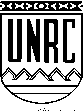 Universidad Nacional de Río CuartoDirección de Contrataciones“2020 – Año del General Manuel Belgrano”U.N.R.C.LIC. MATÍAS EZEQUIEL TELLODIRECTOR DE CONTRATACIONESD.CLIC. MATÍAS EZEQUIEL TELLODIRECTOR DE CONTRATACIONESLIC. MATÍAS EZEQUIEL TELLODIRECTOR DE CONTRATACIONESLIC. MATÍAS EZEQUIEL TELLODIRECTOR DE CONTRATACIONESLIC. MATÍAS EZEQUIEL TELLODIRECTOR DE CONTRATACIONES